ANEXO IIREQUERIMENTO PARA APROVAÇÃO DE PROJECTO PARA INFRAESTRUTURA DE ARMAZENAMENTO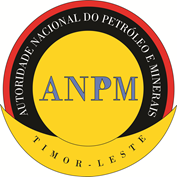 1. IDENTIFICAÇÃO DO REQUERENTE1. IDENTIFICAÇÃO DO REQUERENTE1. IDENTIFICAÇÃO DO REQUERENTE1. IDENTIFICAÇÃO DO REQUERENTE1. IDENTIFICAÇÃO DO REQUERENTE1. IDENTIFICAÇÃO DO REQUERENTENome ou Firma da Sociedade:Nome ou Firma da Sociedade:Nome ou Firma da Sociedade:Nome ou Firma da Sociedade:Nome ou Firma da Sociedade:Nome ou Firma da Sociedade:Tipo de Documento de Identificação:Tipo de Documento de Identificação:Tipo de Documento de Identificação:N.º do Documento de Identificação:N.º do Documento de Identificação:N.º do Documento de Identificação:N.º de Identificação Fiscal (TIN):N.º de Identificação Fiscal (TIN):N.º de Identificação Fiscal (TIN):N.º de Identificação Fiscal (TIN):N.º de Identificação Fiscal (TIN):N.º de Identificação Fiscal (TIN):N.º da Certidão de registo:N.º da Certidão de registo:N.º da Certidão de registo:Capital Social:Capital Social:Capital Social:N.º da Licença de Atividade:N.º da Licença de Atividade:N.º da Licença de Atividade:N.º da Licença de Atividade:N.º da Licença de Atividade:N.º da Licença de Atividade:Representante:Representante:Representante:Representante:Representante:Representante:Endereço:Endereço:Endereço:Endereço:Endereço:Endereço:Municipal:Municipal:Posto Administrativo:Posto Administrativo:Posto Administrativo:Suco:Municipal:Municipal:Posto Administrativo:Posto Administrativo:Posto Administrativo:Aldeia:Telefone:Telefone:Fax N.º: Fax N.º: Fax N.º: Fax N.º: E-mail:E-mail:E-mail:E-mail:E-mail:E-mail:Para uso exclusivo da ANPMPor favor assinale com “√ ” na caixa apropriada:O Requerente apresentou o documento comprovativo da aprovação da Localização das Infraestruturas de Armazenamento?O Requerente apresentou o documento comprovativo da aprovação da Localização das Infraestruturas de Armazenamento?O Requerente apresentou o documento comprovativo da aprovação da Localização das Infraestruturas de Armazenamento? Sim          Não Sim          Não2. EDIFÍCIOS, EQUIPAMENTO E UTILIZAÇÃO PROPOSTA PARA A INFRAESTRUTURA DE ARMAZENAMENTO Por favor assinale com “√ ” na caixa apropriada2. EDIFÍCIOS, EQUIPAMENTO E UTILIZAÇÃO PROPOSTA PARA A INFRAESTRUTURA DE ARMAZENAMENTO Por favor assinale com “√ ” na caixa apropriada  Edifícios de Administração e ApoioProposta de Utilização: Uso comercial Uso exclusivamente privado Uso exclusivamente público (por uma autoridade ou entidade governamental)  Edifícios para Manuseamento e Armazenamento de combustíveisProposta de Utilização: Uso comercial Uso exclusivamente privado Uso exclusivamente público (por uma autoridade ou entidade governamental)  Central de ControloProposta de Utilização: Uso comercial Uso exclusivamente privado Uso exclusivamente público (por uma autoridade ou entidade governamental)  Um ou mais Grupos de Reservatórios de ArmazenamentoProposta de Utilização: Uso comercial Uso exclusivamente privado Uso exclusivamente público (por uma autoridade ou entidade governamental)  Uma ou mais estações (incluindo Molhes/Cais) para carga e descarga de combustíveis de e para os reservatóriosProposta de Utilização: Uso comercial Uso exclusivamente privado Uso exclusivamente público (por uma autoridade ou entidade governamental)  Estações de Bombagem e Coletores de Múltiplas Tubagens usados exclusivamente para atividades de ArmazenamentoProposta de Utilização: Uso comercial Uso exclusivamente privado Uso exclusivamente público (por uma autoridade ou entidade governamental)  Instalações de Proteção contra IncêndioProposta de Utilização: Uso comercial Uso exclusivamente privado Uso exclusivamente público (por uma autoridade ou entidade governamental)  Geração de EnergiaProposta de Utilização: Uso comercial Uso exclusivamente privado Uso exclusivamente público (por uma autoridade ou entidade governamental)  Outros edifícios e/ou equipamentos: Por favor especifique: _____________________________________________________________________________________________________________Proposta de Utilização: Uso comercial Uso exclusivamente privado Uso exclusivamente público (por uma autoridade ou entidade governamental)3. PROJETOS E DOCUMENTOSPor favor assinale com “√ ” na caixa apropriada para confirmar que o Requerente entregou os documentos exigidos:                                                                                                                                                                                                                                     Uso do Requerente        Uso do Funcionário     Descrição geral por escrito das instalações propostas / existentes? Sim         Não Sim        Não3 Conjuntos de plantas (preferencialmente em tamanho A3) desenhadas em escala métrica e assinadas por Professional(ais)? Sim          Não Sim        NãoPlanta de localização com a indicação das distâncias relativamente a pontos de referência específicos e proeminentes (preferencialmente à escala de 1:2500), bem como a largura e condições das estradas de acesso? Sim          Não Sim        NãoCertificado de Aprovação de Localização de Infraestrutura de Armazenamento? Sim          Não Sim        NãoO Requerente apresentou o documento comprovativo da capacidade financeira correspondente ao custo do Projeto?  Sim         Não  Sim        NãoPlanta do local com a demonstração das dimensões do lote, do traçado dos edifícios com os afastamentos de todas as extremas, ruas de acesso, linhas máximas de altura de água ou marés cheias, traçado de estacionamento, fossa séptica/outro sistema de eliminação de resíduos e quaisquer outras estruturas existentes (preferencialmente à escala de 1:200)? Sim         Não Sim        NãoPlanta de cada Reservatório de Armazenamento e infraestruturas associadas representando a localização, tipo e características dos mesmos? Sim          Não Sim        NãoDesenhos e plantas de arquitetura detalhadas representando a localização, tipo e características das zonas e edifícios propostos para utilização no manuseamento e armazenamento de combustíveis?  Sim         Não Sim        NãoDetalhes estruturais das estruturas existentes (se aplicável)? Sim         Não Sim        NãoRegisto de Propriedade/Contrato de Arrendamento ou quaisquer outros documentos que comprovem a capacidade para utilizar o local? Sim          Não Sim        NãoTodos os desenhos, plantas e representações assinados ou preparados por consultores qualificados, i.e., Arquiteto/Projetista/Engenheiro? Sim         Não Sim        NãoTodos os Projetos, desenhos, plantas e outra documentação técnica foram assinados por um profissional devidamente qualificado e acompanhados por um compromisso deste no qual assume total responsabilidade pela correção da solução técnica constante dos documentos? Sim         Não Sim        NãoAs plantas, traçados e descrições propostos cumprem os padrões gerais previstos nas Especificações Técnicas para as Infraestruturas de Armazenamento, ou outras regras e padrões aprovados pela ANPM? Sim          Não Sim        NãoEm caso de resposta negativa à questão anterior, o Requerente obteve consentimento prévio por escrito da ANPM para o efeito e submeteu a documentação de suporte para demonstrar que são aplicados e assegurados padrões iguais ou superiores? Sim         Não Sim        NãoO Projeto cumpre todas as obrigações decorrentes do Regulamento sobre Infraestruturas de Armazenamento, incluindo a da Seção III do Capítulo II? Sim          Não Sim        Não Documentos AdicionaisPor favor especifique _____________________________________________________________________________________________________________________________________________________________________________________ Documentos AdicionaisPor favor especifique _____________________________________________________________________________________________________________________________________________________________________________________ Documentos AdicionaisPor favor especifique _____________________________________________________________________________________________________________________________________________________________________________________4. INSTALAÇÃO DE EQUIPAMENTO EM INFRAESTRUTURAS DE ARMAZENAMENTO Por favor assinale com “√” na caixa apropriada:                                                                                      Uso do Requerente    Uso do Funcionário                                                                           4. INSTALAÇÃO DE EQUIPAMENTO EM INFRAESTRUTURAS DE ARMAZENAMENTO Por favor assinale com “√” na caixa apropriada:                                                                                      Uso do Requerente    Uso do Funcionário                                                                           4. INSTALAÇÃO DE EQUIPAMENTO EM INFRAESTRUTURAS DE ARMAZENAMENTO Por favor assinale com “√” na caixa apropriada:                                                                                      Uso do Requerente    Uso do Funcionário                                                                           4. INSTALAÇÃO DE EQUIPAMENTO EM INFRAESTRUTURAS DE ARMAZENAMENTO Por favor assinale com “√” na caixa apropriada:                                                                                      Uso do Requerente    Uso do Funcionário                                                                           4. INSTALAÇÃO DE EQUIPAMENTO EM INFRAESTRUTURAS DE ARMAZENAMENTO Por favor assinale com “√” na caixa apropriada:                                                                                      Uso do Requerente    Uso do Funcionário                                                                           4. INSTALAÇÃO DE EQUIPAMENTO EM INFRAESTRUTURAS DE ARMAZENAMENTO Por favor assinale com “√” na caixa apropriada:                                                                                      Uso do Requerente    Uso do Funcionário                                                                           Acessos                                                                                             Acessos                                                                                             Acessos                                                                                             Acessos                                                                                             Acessos                                                                                             Acessos                                                                                             Traçados e esquemas gerais das entradas e saídas Sim          Não Sim          Não Sim      Não Sim      Não Sim      Não Documentos AdicionaisPor favor especifique ______________________________________________________________________________________________________________________________________________________________________________________________ Documentos AdicionaisPor favor especifique ______________________________________________________________________________________________________________________________________________________________________________________________ Documentos AdicionaisPor favor especifique ______________________________________________________________________________________________________________________________________________________________________________________________ Documentos AdicionaisPor favor especifique ______________________________________________________________________________________________________________________________________________________________________________________________ Documentos AdicionaisPor favor especifique ______________________________________________________________________________________________________________________________________________________________________________________________ Documentos AdicionaisPor favor especifique ______________________________________________________________________________________________________________________________________________________________________________________________Reservatórios de Armazenamento                                                                                                         Reservatórios de Armazenamento                                                                                                         Reservatórios de Armazenamento                                                                                                         Reservatórios de Armazenamento                                                                                                         Reservatórios de Armazenamento                                                                                                         Reservatórios de Armazenamento                                                                                                         O Requerente submeteu os traçados dos Reservatórios de Armazenamento? Sim        Não Sim        Não Sim      Não Sim      Não Sim      NãoO mesmo especifica o número de reservatórios? Sim        Não Sim        Não Sim      Não Sim      Não Sim      NãoO mesmo especifica o tipo de combustível a utilizar em cada Reservatório de Armazenamento? Sim       Não Sim       Não Sim      Não Sim      Não Sim      NãoO mesmo especifica a capacidade de cada Reservatório de Armazenamento? Sim        Não Sim        Não Sim     Não Sim     Não Sim     NãoO mesmo especifica a localização dos Reservatórios de Armazenamento dentro da Infraestrutura de Armazenamento? Sim        Não Sim        Não Sim      Não Sim      Não Sim      NãoOs Reservatórios de Armazenamento estão montados à superfície?  Sim       Não Sim       Não Sim     Não Sim     Não Sim     NãoEstão planeados Reservatórios subterrâneos? Sim        Não Sim        Não Sim      Não Sim      Não Sim      NãoOs Reservatórios de Armazenamento estão desenhados de forma a não se moverem, deformarem ou serem sujeitos a esforço anormal sob influência de vibrações provocadas por causas naturais ou artificiais?  Sim        Não Sim        Não Sim     Não Sim     Não Sim     NãoÉ usado aço sem revestimento como suporte de Reservatórios de Armazenamento?  Sim       Não Sim       Não Sim     Não Sim     Não Sim     NãoAs escadas para o topo dos Reservatórios e as passagens aí existentes são projetadas para serem feitas em ferro ou aço?  Sim        Não Sim        Não Sim     Não Sim     Não Sim     NãoTodas as saídas de ventilação nos Reservatórios de Armazenamento foram concebidas para estarem protegidas por dispositivos adequados de forma a prevenirem a propagação de chamas, por exemplo rede metálica dupla de malha fina?  Sim        Não Sim        Não Sim     Não Sim     Não Sim     NãoTodas as saídas de ventilação foram concebidas de acordo com a API 2000? Sim        Não Sim        Não Sim      Não Sim      Não Sim      NãoTodos os reservatórios estão concebidos para estarem ligados eletricamente a terra permanentemente húmida? Sim        Não Sim        Não Sim      Não Sim      Não Sim      NãoOs Reservatórios de Armazenamento estão concebidos para estarem confinados numa Área de Contenção com as características previstas no artigo 15.º do Regulamento de Infraestruturas de Armazenamento?  Sim        Não Sim        Não Sim      Não Sim      Não Sim      NãoSão cumpridas as distâncias mínimas entre Reservatórios de Armazenamento previstas no artigo 14.º do Regulamento de Infraestruturas de Armazenamento? Sim        Não Sim        Não Sim      Não Sim      Não Sim      NãoOs muros de contenção dos Reservatórios de Armazenamento e a distância dos mesmos relativamente a qualquer Edifício Público, Via Pública, Edifício ou Área Devoluta, Edifício Residencial e Áreas Sensíveis está representada? Sim        Não Sim        Não Sim      Não Sim      Não Sim      NãoA conceção dos Reservatórios de Armazenamento cumpre o disposto no artigo 14.º do Regulamento de Infraestruturas de Armazenamento? Documentos ou informação AdicionaisPor favor especifique: _____________________________________________________________________________________________________________________________________________________________________________________________________________________________________________________________________________________________ Documentos ou informação AdicionaisPor favor especifique: _____________________________________________________________________________________________________________________________________________________________________________________________________________________________________________________________________________________________ Documentos ou informação AdicionaisPor favor especifique: _____________________________________________________________________________________________________________________________________________________________________________________________________________________________________________________________________________________________ Documentos ou informação AdicionaisPor favor especifique: _____________________________________________________________________________________________________________________________________________________________________________________________________________________________________________________________________________________________ Documentos ou informação AdicionaisPor favor especifique: _____________________________________________________________________________________________________________________________________________________________________________________________________________________________________________________________________________________________ Documentos ou informação AdicionaisPor favor especifique: _____________________________________________________________________________________________________________________________________________________________________________________________________________________________________________________________________________________________Energia e Equipamento ElétricoEnergia e Equipamento ElétricoEnergia e Equipamento ElétricoEnergia e Equipamento ElétricoEnergia e Equipamento ElétricoEnergia e Equipamento ElétricoA energia necessária para o funcionamento da Infraestrutura de Armazenamento é fornecida pela rede pública de eletricidade?  Sim          Não Sim          Não Sim      Não Sim      Não Sim      NãoO Requerente submeteu um pedido para instalação de infraestruturas particulares de produção de energia? Sim          Não Sim          Não Sim      Não Sim      Não Sim      NãoAs infraestruturas particulares de energia (se aplicável) obedecem aos requisitos do artigo 13.º Regulamento de Infraestruturas de Armazenamento?  Sim          Não Sim          Não Sim      Não Sim      Não Sim      NãoO equipamento, instalações, dispositivos e cabos elétricos obedecem aos requisitos do artigo 20.º do Regulamento de Infraestruturas de Armazenamento?   Sim          Não Sim          Não Sim      Não Sim      Não Sim      Não Documentos ou informação AdicionaisPor favor especifique ______________________________________________________________________________________________________________________________________________________________________________________________ Documentos ou informação AdicionaisPor favor especifique ______________________________________________________________________________________________________________________________________________________________________________________________ Documentos ou informação AdicionaisPor favor especifique ______________________________________________________________________________________________________________________________________________________________________________________________ Documentos ou informação AdicionaisPor favor especifique ______________________________________________________________________________________________________________________________________________________________________________________________ Documentos ou informação AdicionaisPor favor especifique ______________________________________________________________________________________________________________________________________________________________________________________________ Documentos ou informação AdicionaisPor favor especifique ______________________________________________________________________________________________________________________________________________________________________________________________D. Sistemas de Tratamento de ÁguasD. Sistemas de Tratamento de ÁguasD. Sistemas de Tratamento de ÁguasD. Sistemas de Tratamento de ÁguasD. Sistemas de Tratamento de ÁguasD. Sistemas de Tratamento de ÁguasAs plantas do traçado incluem referências à instalação de um sistema para tratamento de águas residuais contaminadas com hidrocarbonetos de acordo com o artigo 21.º do Regulamento de Infraestruturas de Armazenamento? Sim          Não Sim          Não Sim          Não Sim          Não Sim    NãoE. Caleiras, Grelhas e FossasE. Caleiras, Grelhas e FossasE. Caleiras, Grelhas e FossasE. Caleiras, Grelhas e FossasE. Caleiras, Grelhas e FossasE. Caleiras, Grelhas e FossasAs plantas do traçado incluem referências à instalação e localização de Caleiras, Grelhas e Fossas, em cumprimento das normas aplicáveis? Sim          Não Sim          Não Sim          Não Sim          Não Sim    NãoF. Área de ContençãoF. Área de ContençãoF. Área de ContençãoF. Área de ContençãoF. Área de ContençãoF. Área de ContençãoO Requerente submeteu as plantas das Áreas de Contenção?        Sim          Não       Sim          Não       Sim          Não       Sim          Não Sim    NãoAs plantas indicam o tipo, características e localização das Áreas de Contenção?  Sim         Não Sim         Não Sim         Não Sim         Não Sim    NãoAs Áreas de Contenção obedecem ao disposto no artigo 15.º do Regulamento de Infraestruturas de Armazenamento? Sim         Não Sim         Não Sim         Não Sim         Não Sim    NãoG. Canalizações, Bombas e TubosG. Canalizações, Bombas e TubosG. Canalizações, Bombas e TubosG. Canalizações, Bombas e TubosG. Canalizações, Bombas e TubosG. Canalizações, Bombas e TubosO Requerente submeteu algum projeto onde indique o tipo e as características da tubagem, válvulas, juntas e acessórios para Líquidos Inflamáveis e Combustíveis?  Sim         Não Sim         Não Sim         Não Sim         Não Sim    NãoO Requerente submeteu algum projeto específico para tubagem subterrânea?  Sim          Não Sim          Não Sim          Não Sim          Não Sim    NãoOs projetos e plantas da tubagem obedecem ao disposto nos artigos 16.º e 17.º do Regulamento de Infraestruturas de Armazenamento? Sim          Não Sim          Não Sim          Não Sim          Não Sim    NãoAs bombas e as condutas obedecem ao disposto o artigo 19.º do Regulamento de Infraestruturas de Armazenamento? Sim          Não Sim          Não Sim          Não Sim          Não Sim    NãoH. Estações de BombagemH. Estações de BombagemH. Estações de BombagemH. Estações de BombagemH. Estações de BombagemH. Estações de BombagemO Requerente submeteu alguma planta específica para Estações de Bombagem?  Sim          Não Sim          Não Sim          Não Sim          Não Sim    NãoOs desenhos e plantas obedecem aos padrões geralmente aceites e aos requisitos do artigo 18.º do Regulamento de Infraestruturas de Armazenamento?  Sim          Não Sim          Não Sim          Não Sim          Não Sim    Não Documentos ou informação AdicionaisPor favor especifique: ______________________________________________________________________________________________________________________________________________________________________________________________ Documentos ou informação AdicionaisPor favor especifique: ______________________________________________________________________________________________________________________________________________________________________________________________ Documentos ou informação AdicionaisPor favor especifique: ______________________________________________________________________________________________________________________________________________________________________________________________ Documentos ou informação AdicionaisPor favor especifique: ______________________________________________________________________________________________________________________________________________________________________________________________ Documentos ou informação AdicionaisPor favor especifique: ______________________________________________________________________________________________________________________________________________________________________________________________ Documentos ou informação AdicionaisPor favor especifique: ______________________________________________________________________________________________________________________________________________________________________________________________I. Equipamento de Combate a Incêndio, Plano de Contingência em Caso de Incêndio e Plano de Resposta em Caso de Emergência I. Equipamento de Combate a Incêndio, Plano de Contingência em Caso de Incêndio e Plano de Resposta em Caso de Emergência I. Equipamento de Combate a Incêndio, Plano de Contingência em Caso de Incêndio e Plano de Resposta em Caso de Emergência I. Equipamento de Combate a Incêndio, Plano de Contingência em Caso de Incêndio e Plano de Resposta em Caso de Emergência I. Equipamento de Combate a Incêndio, Plano de Contingência em Caso de Incêndio e Plano de Resposta em Caso de Emergência I. Equipamento de Combate a Incêndio, Plano de Contingência em Caso de Incêndio e Plano de Resposta em Caso de Emergência O Requerente submeteu o Plano de Contingência em caso de incêndio, elencando e representando o esquipamento e a localização do mesmo? Sim          Não Sim          Não Sim          Não Sim    Não Sim    NãoO Plano obedece aos requisitos do artigo 22.º do Regulamento de Infraestruturas de Armazenamento e a outros requisitos necessários em função das características da Infraestruturas de Armazenamento? Sim          Não Sim          Não Sim          Não Sim    Não Sim    NãoO Requerente submeteu o Plano de Resposta em caso de Emergência?  Sim          Não Sim          Não Sim          Não Sim    Não Sim    NãoJ. Estação de Carga e Descarga de CombustívelJ. Estação de Carga e Descarga de CombustívelJ. Estação de Carga e Descarga de CombustívelJ. Estação de Carga e Descarga de CombustívelJ. Estação de Carga e Descarga de CombustívelJ. Estação de Carga e Descarga de CombustívelA conceção das Estações de Carga e Descarga de Combustíveis de e para os Reservatórios de Armazenamento obedece ao disposto no artigo 25.º do Regulamento de Infraestruturas de Armazenamento? Sim         Não Sim         Não Sim         Não Sim    Não Sim    NãoK. Classificação das Zonas de Segurança / Zonas de PerigoK. Classificação das Zonas de Segurança / Zonas de PerigoK. Classificação das Zonas de Segurança / Zonas de PerigoK. Classificação das Zonas de Segurança / Zonas de PerigoK. Classificação das Zonas de Segurança / Zonas de PerigoK. Classificação das Zonas de Segurança / Zonas de PerigoA planta proposta indica com clareza a existência de Zonas de Risco Imediato de Explosão?A planta proposta indica com clareza a existência de Zonas de Risco Imediato de Explosão? Sim          Não Sim          Não Sim   Não Sim   NãoA planta proposta indica com clareza a existência de Zonas de Risco Não Imediato de Explosão?A planta proposta indica com clareza a existência de Zonas de Risco Não Imediato de Explosão? Sim          Não Sim          Não Sim      Não Sim      NãoL. Plano de Contingência de Derramamento de Combustíveis (PCDC)L. Plano de Contingência de Derramamento de Combustíveis (PCDC)L. Plano de Contingência de Derramamento de Combustíveis (PCDC)L. Plano de Contingência de Derramamento de Combustíveis (PCDC)L. Plano de Contingência de Derramamento de Combustíveis (PCDC)L. Plano de Contingência de Derramamento de Combustíveis (PCDC)O Requerente submeteu o Plano de Contingência de Derramamento de Combustíveis (PCDC)?O Requerente submeteu o Plano de Contingência de Derramamento de Combustíveis (PCDC)? Sim          Não Sim          Não Sim      Não Sim      NãoO plano contém informação sobre as instalações, a estrutura e prontidão da resposta de emergência, a análise e identificação dos potenciais riscos de derramamento, os diferentes cenários, tais como, derramamentos em pequena, média e grande escala e respetivas ações de resposta, plano de implementação de resposta, contenção, limpeza e eliminação, e descrição da respetiva formação, treinos e exercícios?O plano contém informação sobre as instalações, a estrutura e prontidão da resposta de emergência, a análise e identificação dos potenciais riscos de derramamento, os diferentes cenários, tais como, derramamentos em pequena, média e grande escala e respetivas ações de resposta, plano de implementação de resposta, contenção, limpeza e eliminação, e descrição da respetiva formação, treinos e exercícios? Sim          Não Sim          Não Sim      Não Sim      Não Documentos ou informação adicionaisPor favor especifique ______________________________________________________________________________________________________________________________________________________________________________________________ Documentos ou informação adicionaisPor favor especifique ______________________________________________________________________________________________________________________________________________________________________________________________ Documentos ou informação adicionaisPor favor especifique ______________________________________________________________________________________________________________________________________________________________________________________________ Documentos ou informação adicionaisPor favor especifique ______________________________________________________________________________________________________________________________________________________________________________________________ Documentos ou informação adicionaisPor favor especifique ______________________________________________________________________________________________________________________________________________________________________________________________ Documentos ou informação adicionaisPor favor especifique ______________________________________________________________________________________________________________________________________________________________________________________________5. ELEMENTOS ADICIONAIS5. ELEMENTOS ADICIONAIS5. ELEMENTOS ADICIONAIS Por favor assinale e especifique no caso de terem sido submetidos e juntos ao presente formulário documentos adicionais Por favor assinale e especifique no caso de terem sido submetidos e juntos ao presente formulário documentos adicionais Por favor assinale e especifique no caso de terem sido submetidos e juntos ao presente formulário documentos adicionaisAnexo Nº. NomeDetalhes  1  2  3  4  56 DECLARAÇÃO DO REQUERENTENOTA: O presente formulário e qualquer informação adicional é de registo público e permanecerá arquivado. Com a submissão do presente formulário o Requerente declara que não utilizará agora ou posteriormente a informação recebida para nenhum fim ilegal ou ilícito.6 DECLARAÇÃO DO REQUERENTENOTA: O presente formulário e qualquer informação adicional é de registo público e permanecerá arquivado. Com a submissão do presente formulário o Requerente declara que não utilizará agora ou posteriormente a informação recebida para nenhum fim ilegal ou ilícito.Certifico que toda a informação constante do presente formulário é completa e correta. Estou ciente que a informação prestada à ANPM está sujeita a análise e auditoria. Os registos detalhados que consubstanciam a informação constante do presente formulário estão disponíveis mediante requerimento. Assinatura: ________________________________________Local: _________________________  Data: ___/___/_____A preencher pela ANPMCertifico que toda a informação constante do presente formulário é completa e correta. Estou ciente que a informação prestada à ANPM está sujeita a análise e auditoria. Os registos detalhados que consubstanciam a informação constante do presente formulário estão disponíveis mediante requerimento. Assinatura: ________________________________________Local: _________________________  Data: ___/___/_____Taxas pagas: ________________________Recibo N.º _______________________Assinatura do funcionário responsável___________________________________________7.   DECISÃO DA ANPMPara uso oficial apenas7.   DECISÃO DA ANPMPara uso oficial apenas  Projeto Aprovado Projeto Não Aprovado   Projeto Diferido / Devolvido (solicitados elementos adicionais)  Projeto Aprovado Projeto Não Aprovado   Projeto Diferido / Devolvido (solicitados elementos adicionais)Observações: ____________________________________________________________________________________________________________________________________________________________________________________________________________________________________________________________________________________________________________________________________________________________________________________________Observações: ____________________________________________________________________________________________________________________________________________________________________________________________________________________________________________________________________________________________________________________________________________________________________________________________Certificado de Aprovação de Projeto para Infraestrutura de Armazenamento ____________________________________Certificado de Aprovação de Projeto para Infraestrutura de Armazenamento ____________________________________Funcionário ResponsávelNome:Cargo:Assinatura do responsável___________________________________________Selo da ANPMData: ___________________Valido até: ______________